Publicado en Cercedilla el 27/11/2020 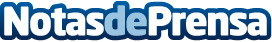 La ausencia de síntomas dificulta el control del colesterol con consecuencias negativas para los pacientesLa hipercolesterolemia fuera de rango aumenta el riesgo de ictus, infartos de miocardio o muerte cardiovascular en estos pacientes. Más del 70% de los pacientes de alto riesgo cardiovascular no tienen controlado el colesterol, según la encuesta EUROASPIRE VDatos de contacto:Guiomar López91 223 66 78Nota de prensa publicada en: https://www.notasdeprensa.es/la-ausencia-de-sintomas-dificulta-el-control Categorias: Nacional Medicina Sociedad http://www.notasdeprensa.es